Конспект урока по ФГОСПредмет: математикаКласс: 3Тема урока:         Сложение и вычитание двузначных чисел с переходом  через разряд в пределах 20. Таблица умножения на 2.Оборудование: компьютер, карточки для учащихся, учебникЦель урока: формировать умения выполнять сложение и вычитание двузначных чисел с переходом  через разряд, решать составные задачи, изученные на предыдущих уроках. Закреплять при решении примеров таблицу умножения на 2.Коррекционная составляющая урока:конкретизировать представления о геометрических фигурах: круг, квадрат, прямоугольник. Развивать зрительное восприятие, корректировать индивидуальные пробелы в знаниях.Планируемые результаты (для обучающихся):предметные:научиться использовать свойств вычитания на практикеовладеть навыками сложения и вычитания в пределах 20 с переходом ч/р таблица умножения на 2.метапредметныенаучиться находить информацию, представленную в неявном виде овладеть умением находить ошибки и грамотно их исправлять расширить интерес  к различным видам решения поставленной  учебной задачи  и  к расширению  математических  знанийпродолжить работать в парахпотренироваться в умении анализировать, делать выводы, чётко и грамотно формулировать мысль, связно её излагать.  личностные:научиться сотрудничать со взрослыми и сверстникамидобиться результатов при работе в группенаучиться адекватно себя оцениватьХод урока Список литературыАсмолова, А.Г. Как проектировать универсальные действия в начальной школе. От действия к мысли [Текст] / А.Г. Асмолова.-М.: Просвещение, 2008Федеральный государственный образовательный стандарт начального общего образования [Текст].-М.: Просвещение, 2010Эк, В.В. Математика: учебник для 3 класса [Текст] / В.В. Эк.-М.: Просвещение, 2007.Эк, В.В. Обучение математике учащихся младших классов вспомогательной школы: пособие для учителя [Текст] / В.В. Эк.-М.: Просвещение, 2010Деятельность учителяДеятельность обучающихся1.  Организационный момент.- Здравствуйте, ребята! Прозвенел звонок, начнем мы урок. Что должно быть у вас на партах, правильно ли вы сидите?- Дневник, тетрадь, учебник, пенал, карточки2.  Определение темы урока. Мотивация учебной деятельности- Ребята, узнайте в какую сказку мы сегодня отправимся, прослушав стихотворение В гости к бабушке пошла,Пироги ей понесла.Серый Волк за ней следил,Обманул и проглотил.-  Красная Шапочка испекла  бабушке пирожки. Можно ли назвать их одинаковыми? (показ)- Пирожки необычные, а математические. В каждом пирожке для вас есть задание. Тот из вас, кто справится с заданиями, получит пирожок, в конце урока мы их посчитаем, кто сколько пирожков получил, и узнаем победителя.- Первый пирожок поможет нам определить тему урока. Найдите его, если известно, что он не синий, не красный и не круглый (рисунок) - Какой он формы?На квадратном пирожке задание. Расшифруйте. Вы узнаете о чем будем говорить на уроке математики.Расположите числа в порядке убывания.- Сравните шифр на экране- Какое слово было зашифровано?- Кто догадался, какую тему мы сегодня будем изучать?- Кто первым расшифровал слово и должен получит «Зеленый пирожок?»Читаем тему урока- «Красная Шапочка»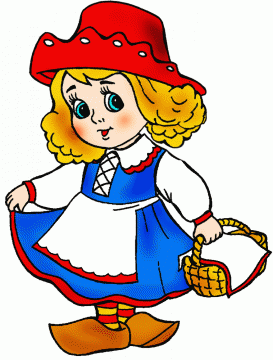 - Нет, пирожки разных геометрических форм.- Это зеленый пирожок, квадратный 3. Целепологание. планирование деятельности- кто подскажет какое сегодня число?дайте характеристику этому числу.- что вы уже знаете о сложении и вычитание чисел с переходом Ч/Р-  Чем мы занимались на предыдущих уроках?- Какую цель поставим на сегодняшнем уроке?  - что нужно делать, чтобы ее достичь?- Сегодня 26    предыдущее, последующие (зеленый пирожок            )	)- для сложения с переходом ч/р надо дополнить единицу до круглого десятка (привести 9+3)- при вычитании с переходом ч/р мы вычитаем сначала единицы (пример 11-2).Мы решали примеры на + и - переход через разряд. Изучили таблицу умножения на 2- еще лучше научится решать примеры на + и - , задачи, и таблицу умножения. - запомнить таблицу умножения, правило решения примеров и задач. 4.  Проверка домашнего задания- Тема урока для вас не новая, вы закрепляли ее при выполнении домашнего задания. -Какое важное условие надо было выполнить?-Давайте проверим, как вы справились, работая в парах. ЗАДАНИЕ - Предложите соседу по парте решить устно придуманные вами примеры и занесите результаты в таблицу взаимооценки, - к доске со мной в паре решает- Кто правильно решил все примеры? (5)- -Что нужно сделать, чтобы их не допускать?- Дома мы составляли примеры на сложение и вычитание с переходом через разряд.- В примерах должны быть только двузначные числа. Таблица взаимооценки- Нужно быть более внимательными.5.  Закрепление.-Что мы уже сделали?-Чтобы узнать следующее задание, надо правильно выбрать пирожок. Он не зеленый, у него не 4 угла. Какой он формы?- Правильно, и в этом пирожке для вас задание:- Сейчас, ребята, мы должны помочь Красной Шапочке решить, сколько пирожков надо испечь с капустой, а сколько с грибами.Для этого я вам предлагаю разделиться на группы, 1 группа – получила задание – заменить сложение умножением (2+2+2+2=)(3+3+3=)2 группа – получила задание – заменить умножение сложением (2х5=) (3х2=)- каждая группа возьмет себе задание. Кто первый выполнит задание, тот и решит, каких пирожков надо испечь больше, а самый активный получит пирожок.- Мы уверенно выполняем задание?- Выберите пирожок с заданием. Он не красный и не зеленый, у него 4 угла, но не все стороны равны - работаем по учебнику: стр. 65, № 23.- 1столбик примеров решают девочки-2 столбик примеров решают мальчики - надо не просто решить примеры, в определенное время 3минуты- проверте себя на ЭКРАНЕ- Проверили домашнее задание, устно.- Это красный пирожок.  Проверьте действия  и внесите числовые выражения в соответствующие колонки таблицы.1) группа2х4=8;    3х3=9;2) группа2+2+2+2+2=10;   3+3= 6работать в группе- Это синий пирожок прямоугольной формы - Мы учились работать в группе, составлять примеры, выбирать правильные варианты ответов.- Поднимите руку те, кто успел решить все примеры и сделал это правильно.6. Физкультминутка.музыка про Красную ШапочкуВыполняют движения вместе с учителем.А сейчас ребята сказка даст нам отдохнутьСказка даст нам отдохнуть.Отдохнем – и снова в путь!Нам советует Мальвина:-Станет талия осиной,Если будем наклонятьсяВлево-вправо десять раз.Вот Дюймовочки слова:-Чтоб была спина пряма,Поднимайтесь на носочки,Словно тянетесь к цветочкам.Раз, два, три, четыре, пять.Повторите-ка опять:Раз, два, три, четыре, пять.Красной Шапочки совет:-Если будешь прыгать, бегать,Проживешь ты много лет.Раз, два, три, четыре, пять.Повторите-ка опять:Раз, два, три, четыре, пять.Дала нам сказка отдохнуть!Отдохнули?7. Гимнастика для глаз.- Наш следующий пирожок с заданием не красный, не синий, без углов - Здесь 2 задания:1.  По пути к бабушке Красная Шапочка встретила волка, и тот разрешил ей пройти, только если она правильно ответит на вопросы. Давайте поможем Красной Шапочке. Слушайте вопрос, записывайте их номера и рядом с номером ставьте знак «+» и знак «-»,1.  15 – это однозначное число?  2.  1 десяток – это 1 единица?3.  20 – это круглый десяток?4.  7 – это нечетное число ?5. Уменьшаемое больше вычитаемого?- Какие знаки вы поставили? - Какие должны были? Сравните свои ответы с доской! карточкой!- Пропустит ли волк теперь Красную Шапочку?- нет еще в пирожке  	                  одно задание: Задача: на доске - «У красной шапочке в корзине было       10 пирожков с капустой, а с      грибами на 2 пирожка больше, чем с капустой      а с мясом на 2 пирожка меньше, чемс грибами. Сколько пирожков с мясом?»- прочитайте задачу- о чем говорит- кратко записываем решение (на доске и в тетраде)- решим задачу- карточки помощницы - запись решения на доске1) 10п+2п=12п2) 12п-3п=9п-Чему учились, решая задачу? - Это круглый  пирожок.   на доске:                           Ученик:1. -2. -3. +4. +5. +Пирожки получи!С капустой – 10пирожковС грибами - ? но  на  2 больше С мясом - ? на 3 меньше пирожки за задачу  - Делать краткую запись к задаче, ставить вопросы, подбирать действие.9.  Подведение итогов урока: рефлексия, оценка деятельности обучающихся.- Наш урок подходит к концу. Удалось ли нам выполнить план? -Чему мы научились?- Оцените свои впечатления от урока. - У кого сколько пирожков?- Поднимите руки, кто заработал 5 пирожков. Эти ребята получают отметку «5» за работу на уроке.- Поднимите руки те, кто заработал 4 пирожка. Эти ребята получают отметку «4» за работу на уроке.- Поднимите руки те, кто заработал 3 пирожка. Эти ребята получают отметку «3» за работу на уроке.Каждый ученик считает свои пирожки.9.  Домашнее задание.- записываем в дневник1. №38, стр.69 (1,2а)